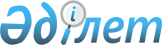 Об утверждении Инструкции по разработке проектов рекультивации нарушенных земель
					
			Утративший силу
			
			
		
					Приказ и.о. Министра национальной экономики Республики Казахстан от 17 апреля 2015 года № 346. Зарегистрирован в Министерстве юстиции Республики Казахстан 3 июня 2015 года № 11256. Утратил силу приказом Министра сельского хозяйства Республики Казахстан от 2 августа 2023 года № 289.
      Сноска. Утратил силу приказом Министра сельского хозяйства РК от 02.08.2023 № 289 (вводится в действие по истечении десяти календарных дней после дня его первого официального опубликования).
      В соответствии с подпунктом 4) пункта 1 статьи 14, подпунктом 3) пункта 1 статьи 140, со статьями 149 и 150 Земельного кодекса Республики Казахстан от 20 июня 2003 года ПРИКАЗЫВАЮ:
      1. Утвердить Инструкцию о разработке проектов рекультивации нарушенных земель согласно приложению 1 к настоящему приказу.
      2. Департаменту развития инфраструктуры экономики Министерства национальной экономики Республики Казахстан в установленном законодательством порядке обеспечить:
      1) государственную регистрацию настоящего приказа в Министерстве юстиции Республики Казахстан;
      2) в течении десяти календарных дней после государственной регистрации настоящего приказа, направление его на официальное опубликование в периодических печатных изданиях и информационно-правовой системе "Әділет";
      3) размещение настоящего приказа на интернет-ресурсе Министерства национальной экономики Республики Казахстан.
      3. Признать утратившими силу некоторые приказы в сфере земельных отношений согласно приложению 2 к настоящему приказу.
      4. Контроль за исполнением настоящего приказа возложить на курирующего вице-министра национальной экономики Республики Казахстан.
      5. Настоящий приказ вводится в действие по истечении десяти календарных дней после дня его первого официального опубликования.
      "СОГЛАСОВАН"   
      Министр по   
      инвестициям и развитию   
      Республики Казахстан   
      ______________ А. Исекешев   
      4 мая 2015 год
      "СОГЛАСОВАН"   
      Министр энергетики   
      Республики Казахстан   
      ______________ В. Школьник   
      21 апреля 2015 год Инструкция
по разработке проектов рекультивации нарушенных земель
1. Общие положения
      1. Настоящая Инструкция разработана в соответствии с подпунктом 4) пункта 1 статьи 14, подпунктом 3) пункта 1 статьи 140, со статьями 149 и 150 Земельного кодекса Республики Казахстан и детализирует разработку проектов рекультивации нарушенных земель.
      2. Основные понятия, используемые в настоящей Инструкции:
      1) малопригодные породы – породы, обладающие неблагоприятными для роста растений физическими и (или) химическими свойствами;
      2) вскрышные породы – горные породы, покрывающие и вмещающие полезное ископаемое, подлежащие выемке и перемещению как отвальный грунт в процессе открытых разработок;
      3) нарушенные земли – земли, утратившие свою ландшафтную первозданность и иную ценность или являющиеся источником отрицательного воздействия на окружающую среду в связи с нарушением почвенного покрова, гидрологического режима и рельефа местности в результате производственной деятельности человека;
      4) рекультивация земель – комплекс работ, направленных на восстановление нарушенных земель для определенного целевого использования, в том числе прилегающих земельных участков, полностью или частично утративших свою ценность в результате отрицательного воздействия нарушенных земель, а также на улучшение условий окружающей среды;
      5) нарушение земель – процесс, происходящий при добыче полезных ископаемых, в том числе нефти и нефтепродуктов, геологоразведочных, изыскательских и строительных работ, приводящий к нарушению почвенного покрова, гидрологического режима, рельефа местности и другим негативным изменениям состояния земель;
      6) планировочные работы – работы по выравниванию поверхности нарушенных земель, выполаживанию откосов, отвалов и бортов карьеров;
      7) проект рекультивации – совокупность технических, экономических, плановых документов, включающая чертежи, расчеты и описания, графическое изображение и обоснование;
      8) рекультивационный слой – искусственно создаваемый при рекультивации слой земли с благоприятными для произрастания растений свойствами;
      9) выполаживание откосов – земляные работы с целью уменьшения углов откосов, отвалов и бортов карьеров или карьерных выемок, засыпке проседаний и провалов земной поверхности;
      10) мелиоративный период – интервал времени, за который проводится улучшение качества рекультивируемых земель и восстановление их плодородия;
      11) потенциально-плодородный слой почвы – нижняя часть почвенного профиля, обладающая благоприятными для роста растений физическими, химическими и ограниченно-агрохимическими свойствами;
      12) плодородный слой почвы – верхняя гумуссированная часть почвенного профиля с благоприятными для роста растений физическими, химическими и агрохимическими свойствами. 2. Разработка проектов рекультивации нарушенных земель
Параграф 1. Основные положения разработки проектов
      3. Разработка проектов рекультивации нарушенных земель осуществляется гражданами и юридическими лицами.
      4. При разработке проектов рекультивации нарушенных земель учитываются:
      природные условия района (климат, почвенно-растительный покров, геологические и гидрологические условия);
      перспективы развития района;
      фактическое или прогнозируемое состояние нарушенных (нарушаемых) земель к моменту рекультивации (площади, формы рельефа местности, степень естественного зарастания, наличие плодородного и потенциально-плодородного слоев почв, подтопления, эрозионных процессов, уровня загрязнения);
      показатели химического и гранулометрического состава, агрохимических и агрофизических свойств, инженерно-геологической характеристики вскрышных и вмещающих пород и их смесей в отвалах;
      хозяйственно-экономические и санитарно-эпидемиологические условия района размещения нарушенных земель;
       требования по охране окружающей среды.
      5. Разработка проектов рекультивации нарушенных земель проводится:
      1) при предоставлении земельного участка, использование которого повлечет нарушение земель в сроки, указанные в решении местного исполнительного органа о предоставлении земельного участка;
      2) при изменении целевого назначения земельного участка, в результате которого его использование повлечет нарушение земель, после принятия местным исполнительным органом решения об изменении целевого назначения земельного участка и до начала работ, связанных с нарушением земель;
      3) на ранее нарушенных землях, по которым отсутствуют сведения о лицах их нарушивших – по решению местного исполнительного органа.
      Срок разработки проекта рекультивации нарушенных земель устанавливается в решении местного исполнительного органа о предоставлении либо об изменении целевого назначения земельного участка, использование которого будет связано с нарушением земель. Параграф 2. Стадии разработки проектов рекультивации
Подраздел 1. Последовательность разработки проектов
рекультивации
      6. Процедура разработки проектов рекультивации нарушенных земель осуществляется в следующей последовательности:
      1) подготовительные работы (камеральные и полевые);
      2) производство изысканий;
      3) разработка проекта рекультивации нарушенных земель;
      4) согласование и выдача проекта.
      7. Проектирование осуществляется на основании решений, принятых в утвержденных технико-экономических обоснованиях или технико-экономических расчетах строительства. Подраздел 2. Подготовительные работы (камеральные и полевые)
      8. В период подготовительных работ производятся камеральные работы, заключающиеся в подборе планово-картографических материалов, изучении почвенных и почвенно-мелиоративных изысканий, материалов инвентаризации земель для проведения полевого обследования земельного участка, подлежащего рекультивации.
      9. Полевое обследование земельных участков, подлежащих рекультивации, производится разработчиком проекта с участием заказчика и при необходимости других специалистов.
      10. В процессе полевого обследования производится:
      уточнение расположения объекта, фактических границ нарушенных земель, установление возможного перспективного использования рекультивируемого участка;
      установление наличия плодородного и потенциально-плодородного слоев почв в отвалах для рекультивации нарушенных земель;
      предварительное определение качества плодородного и потенциально-плодородного слоев почв в отвалах, их минералогический и механический состав, наличие токсичных солей в породах и необходимость химической мелиорации, уточнение условий увлажнения и естественного зарастания;
      определение необходимых объемов проведения дополнительных топографических, почвенно-мелиоративных, агролесомелиоративных, геологических и гидрогеологических изысканий.
      На загрязненных землях дополнительно определяются причина и источник загрязнения, степень опасности загрязненности почвы.
      11. Результаты полевого обследования земельных участков оформляются актом обследования нарушенных (подлежащих нарушению) земель, подлежащих рекультивации по форме согласно приложению 1 к настоящей Инструкции, с изготовлением чертежа полевого обследования.
      12. На основании материалов полевого обследования земельных участков заказчиком готовится задание на разработку проекта рекультивации нарушенных земель по форме согласно приложению 2 к настоящей Инструкции. Подраздел 3. Производство изысканий
      13. По результатам полевого обследования проводятся следующие изыскания:
      топографические;
      почвенно-мелиоративные;
      агролесомелиоративные;
      геологические и гидрогеологические.
      14. Топографические изыскания выполняются в масштабе 1:1000–1:5000. При необходимости могут выполняться в масштабе 1:500.
      15. Материалы почвенно-мелиоративных изысканий обеспечивают:
      получение полной характеристики состояния плодородного и потенциально плодородного слоев почв на землях, подлежащих нарушению, а также установление мощности и порядка их снятия, определения условий складирования и последующего использования;
      установление признаков и свойств грунтов и смесей на нарушенных землях для составления проектов их технической или биологической рекультивации;
      получение данных о признаках и свойствах почв на малопродуктивных угодьях, необходимых для разработки проектных решений по повышению продуктивности этих угодий путем нанесения на них дополнительного плодородного слоя почв (землевания).
      16. При обследовании земель, подверженных нефтяному загрязнению выделяются контура земель с повышенным содержанием нефтепродуктов, определяется глубина проникновения загрязнения, отбираются пробы почв для определения в них содержания нефтепродуктов. При загрязнении почв нефтепродуктами пробы отбираются до глубины нижней границы распространения загрязнителя.
      Методы определения загрязняющих веществ осуществляются в соответствии с Государственным стандартом "ГОСТ 17.4.0.03-85 Охрана природы. Почвы. Общие требования к методам определения загрязненных веществ".
      По результатам почвенно-мелиоративных изысканий составляется почвенно-мелиоративная карта нарушенных земель, а при необходимости – почвенно-мелиоративные картограммы по степени нарушенности земель, токсичности пород, засолению, солонцеватости, содержанию нефтепродуктов, содержанию тяжелых металлов, снятию плодородного слоя почв, использования вскрышных и вмещающих пород в соответствии с Государственными стандартами "ГОСТ17.5.1.03-86 Охрана природы. Земля. Классификация вскрышных и вмещающих пород для биологической рекультивации земель" и "ГОСТ17.5.3.06-85 Охрана природы. Земля. Требования к определению норм снятия плодородного слоя почвы при производстве земляных работ".
      В пояснительной записке к материалам почвенно-мелиоративных изысканий дается заключение о качестве почво-грунтов объекта обследования, рекомендации по внесению минеральных удобрений и перечень трав и травосмесей, древесно-кустарниковых пород, пригодных для возделывания в мелиоративный период.
      На малопродуктивных угодьях, предусмотренных для землевания, проводят почвенные изыскания с целью получения данных о признаках и свойствах почв, необходимых при принятии проектных решений для повышения продуктивности этих угодий путем нанесения на них дополнительного плодородного слоя.
      17. Агролесомелиоративные изыскания выполняются для установления возможности производства лесопосадок различного назначения на рекультивируемых площадях.
      18. Геологические и гидрогеологические изыскания выполняются в комплексе с почвенно-мелиоративными с целью получения характеристики подстилающих пород, режима грунтовых вод.
      Отбор проб в процессе изысканий осуществляется с учетом рельефа и степени нарушенности почвенного покрова с таким расчетом, чтобы в каждом случае была представлена часть почвы, типичная для генетических горизонтов или слоев данного типа почв. Подраздел 4. Разработка проекта рекультивации нарушенных земель
      19. Проект рекультивации разрабатывается на основании задания на разработку проекта, акта обследования нарушенных (подлежащих нарушению) земель, подлежащих рекультивации и материалов изысканий.
      20. В составе проекта рекультивации проводятся следующие работы:
      разработка технологии работ по рекультивации нарушенных земель в зависимости от направления рекультивации;
      определение объемов земляных работ, потребности специальной технике и необходимых материалов для провидения технических и биологических этапов рекультивации нарушенных земель;
      организация производства работ (календарный график рекультивации);
      составление сметной документации;
      составление рабочих чертежей по производству работ. Подраздел 5. Согласование и выдача проекта
      21. Проект рекультивации нарушенных земель согласовывается с уполномоченным органом по земельным отношениям (структурное подразделение местных исполнительных органов области, города республиканского значения, столицы, района, города областного значения, осуществляющее функции в области земельных отношений) и утверждается заказчиком.
      Согласование проекта рекультивации нарушенных земель, находящихся в составе земельного участка, предоставленного (предоставляемого) исполнительным органом области (города республиканского значения, столицы), осуществляется уполномоченным органом по земельным отношениям области (города республиканского значения, столицы), а в остальных случаях - уполномоченным органом по земельным отношениям района (города) по месту расположения нарушенных земель.
      В целях определения оценки воздействия на окружающую среду проект рекультивации нарушенных земель направляется на государственную экологическую и санитарно-эпидемиологическую экспертизу. Проект рекультивации нарушенных земель согласовывается при получении положительного заключения государственной экологической и санитарно–эпидемиологической экспертизы.
      22. Проект рекультивации нарушенных земель содержит:
      1) титульный лист;
      2) опись документов (содержание проекта);
      3) пояснительную записку с обоснованием технологических и инженерных решений;
      4) акт обследования нарушенных (подлежащих нарушению) земель, подлежащих рекультивации;
      5) задание на разработку проекта рекультивации нарушенных земель;
      6) материалы изысканий;
      7) технико-экономические показатели;
      8) проектную часть;
      9) сметную часть;
      10) чертежи.
      23. Проект рекультивации нарушенных земель выдается заказчику, уполномоченному органу по земельным отношениям (структурное подразделение местных исполнительных органов области, города республиканского значения, столицы, района, города областного значения, осуществляющее функции в области земельных отношений), согласовавшему проект, и один экземпляр остается у разработчика проекта.
      АКТ
              обследования нарушенных (подлежащих нарушению) земель,
      подлежащих рекультивации
                                                  от "___" ___________ года
      _____________________________________________________________________
      (Фамилия, имя, отчество, должность)
      _____________________________________________________________________
      _____________________________________________________________________
      провели обследование земельного участка, нарушенного или подлежащего
      нарушению
      _____________________________________________________________________
      (наименование организации, разрабатывающая месторождения,
      _____________________________________________________________________
      проводящая строительные работы)
      В результате обследования установлено:
      1. Участок нарушенных земель площадью _____________ расположен
      _____________________________________________________________________
        (указывается расположение участка, устанавливается соответствие
      _____________________________________________________________________
      фактического пользования землеотводным документам)
      2. Земли, примыкающие к участку нарушенных земель, используются
      _____________________________________________________________________
      (указывается фактическое использование, а также возможное  перспективное
      _____________________________________________________________________
      использование земель согласно схемам, проектами другим материалам)
      3. Описание нарушенных земель _________________________________
                                   (вид нарушений, площадные характеристики)
      4. Рекомендации землепользователя или землевладельца __________
      _____________________________________________________________________
      (указываются рекомендации землепользователя или землевладельца
      _____________________________________________________________________
      с изложением обоснований и причин)
      В результате обследования земельных участков рекомендовано
      рассмотреть в проекте:
      1. Направления рекультивации: _________________________________
      _____________________________________________________________________
      (вид угодий или иного направления хозяйственного использования земель)
      2. Виды работ технического этапа рекультивации: _______________
      _____________________________________________________________________
      3. Использовать для рекультивации потенциально-плодородные
      породы и плодородный слой почвы с участков: _________________________
      _____________________________________________________________________
      4. Необходимость проведение биологического этапа рекультивации
      _____________________________________________________________________
      Использовать имеющиеся топографические планы нарушенных земель
      в масштабе _________________________________________________________,
      а также имеющиеся материалы почвенного обследования масштаба
      ____________________________________________________________________
      Имеющиеся материалы дополнить материалами топографических изысканий в масштабе _______________________________________________,
      почвенно-мелиоративными изысканиями в масштабе ______________________
      другими изысканиями _________________________________________________
      Приложения:
      Характеристика нарушенных земель (поконтурная ведомость);
      Выкопировка из плана землепользования;
      Схема нарушенных земель.
      Подписи представителей уполномоченного органа по земельным
      отношениям района (города) по месту нахождения земельного участка,
      заказчика и других специалистов:
      1. ____________________________________________________________
      2. ____________________________________________________________
      3. ____________________________________________________________
      Примечание: в конкретных условиях при необходимости содержание
      решаемых вопросов в акте могут изменяться.
      "Согласовано"   "Утверждаю"
      Разработчик проекта
      Заказчик
      (полное наименование,   (полное наименование,
      Фамилия, имя, отчество)   Фамилия, имя, отчество)
      ______________________   ______________________
      " "          20  года   " "           20  года
      Место для подписи и печати   Место для подписи и печати
      ЗАДАНИЕ
             на разработку проекта рекультивации нарушенных земель Перечень
утративших силу некоторых приказов в сфере земельных отношений
      1. Приказ Председателя Агентства Республики Казахстан по управлению земельными ресурсами от 2 апреля 2009 года № 57-П "Об утверждении Инструкции о разработке проектов рекультивации нарушенных земель" (зарегистрированв Реестре государственной регистрации нормативных правовых актов за № 5689, опубликован в "Юридическая газета" от 3 июля 2009 года № 100 (1694).
      2. Приказ Председателя Агентства Республики Казахстан по управлению земельными ресурсами от 21 февраля 2011 года № 29-ОД "О внесении изменений и дополнения в Приказ Председателя Агентства Республики Казахстан по управлению земельными ресурсами от 2 апреля 2009 года № 57-П "Об утверждении Инструкции о разработке проектов рекультивации нарушенных земель" (зарегистрирован в Реестре государственной регистрации нормативных правовых актов за № 6901, опубликован "Казахстанская правда" от 8 июня 2011 года, № 180 (26601).
      3. Приказ Председателя Агентства Республики Казахстан по управлению земельными ресурсами от 26 марта 2012 года № 63-ОД "О внесении изменения в Приказ Председателя Агентства Республики Казахстан по управлению земельными ресурсами от 2 апреля 2009 года № 57-П "Об утверждении Инструкции о разработке проектов рекультивации нарушенных земель" (зарегистрирован в Реестре государственной регистрации нормативных правовых актов за № 7579, опубликован "Казахстанская правда" от 26 июня 2012 года № 201-202 (27020-27021). 
					© 2012. РГП на ПХВ «Институт законодательства и правовой информации Республики Казахстан» Министерства юстиции Республики Казахстан
				
Исполняющий обязанности
Министр национальной экономики
Республики Казахстан
М. КусаиновПриложение 1
к приказу исполняющего
обязанности Министра
национальной экономики
Республики Казахстан
от 17 апреля 2015 года № 346 Приложение 1
к Инструкции о разработке
проектов рекультивации
нарушенных земельПриложение 2
к Инструкции о разработке
проектов рекультивации
нарушенных земель
№
п/п
Перечень
Показатели
1
2
3
1
основание для проектирования (акт обследования нарушенных (подлежащих нарушению) земель, подлежащих рекультивации)
2
разработчик проекта
3
стадийность проектирования
технический этап
биологический этап
4
наименование объекта – участка
5
местоположение объекта – участка (административный район)
6
характеристика объекта рекультивации:
общая площадь, гектар
из них предполагается использовать под (предварительно):
пашню
сенокосы
пастбища
многолетние насаждения
лесные насаждения, включая лесные полосы
залужение
производственное и непроизводственное строительство
7
наличие заскладированного (или снимаемого) плодородного слоя почвы, тысячи кубическихметров
8
наличие заскладированного (или снимаемого) потенциально-плодородного слоя почвы, тысячи кубических метров
9
площадь отвода земель для временных отвалов, гектар
10
технические проблемы:
степень засоления и вторичной токсичности пород
уровень загрязнения
глубина проникновения загрязнения
степень обводненности объекта и необходимость дренажа
степень развития водной и ветровой эрозии и других геодинамических процессов
степень засоренности камнем
степень зарастания древесной и кустарниковой растительностью
11
виды и объемы необходимых изысканий
12
предварительные сроки начала и окончания работ: технического этапа рекультивации биологического этапа рекультивации
13
срок завершения разработки проекта рекультивации
14
особые условияПриложение 2
к приказу исполняющего
обязанности Министра
национальной экономики
Республики Казахстан
от 17 апреля 2015 года № 346